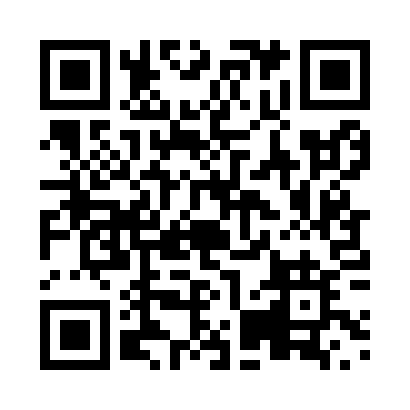 Prayer times for Mavis Mills, New Brunswick, CanadaMon 1 Jul 2024 - Wed 31 Jul 2024High Latitude Method: Angle Based RulePrayer Calculation Method: Islamic Society of North AmericaAsar Calculation Method: HanafiPrayer times provided by https://www.salahtimes.comDateDayFajrSunriseDhuhrAsrMaghribIsha1Mon3:365:381:316:559:2311:252Tue3:375:391:316:559:2211:243Wed3:385:401:316:559:2211:244Thu3:395:401:316:559:2211:235Fri3:405:411:316:559:2111:226Sat3:415:421:316:559:2111:217Sun3:435:431:326:559:2011:208Mon3:445:431:326:559:2011:199Tue3:455:441:326:549:1911:1810Wed3:475:451:326:549:1911:1711Thu3:485:461:326:549:1811:1612Fri3:505:471:326:549:1711:1413Sat3:515:481:326:539:1711:1314Sun3:535:491:336:539:1611:1215Mon3:545:501:336:539:1511:1016Tue3:565:511:336:529:1411:0917Wed3:585:521:336:529:1411:0718Thu3:595:531:336:519:1311:0619Fri4:015:541:336:519:1211:0420Sat4:035:551:336:509:1111:0221Sun4:055:561:336:509:1011:0122Mon4:065:571:336:499:0910:5923Tue4:085:581:336:499:0810:5724Wed4:105:591:336:489:0710:5525Thu4:126:001:336:479:0510:5426Fri4:146:011:336:479:0410:5227Sat4:156:031:336:469:0310:5028Sun4:176:041:336:459:0210:4829Mon4:196:051:336:449:0110:4630Tue4:216:061:336:448:5910:4431Wed4:236:071:336:438:5810:42